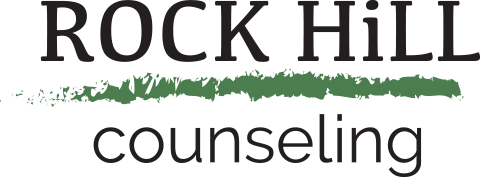 FARM RULESTreat all people and animals with respect and kindness.No hitting, kicking, yelling or cussing at the animals but do set appropriate boundaries. No smoking on property.Leave gates in the position they were in- if open, keep open; if closed, close behind you. Clients and guests are not responsible for gates!Enjoy the property and animals mindfully. Land is uneven, horses are big, and gravity always wins.Go over basic safety rules with all guests and clients including:Nature of prey animals, blind spots, effect of energy, etc.Do not treat the animals in the pasture. Animals can get aggressive with food.Keep on the lookout for and report to Cathy any potential unsafe conditions or anything in need of repair.Put everything back where it belongs, clean and in working order.For your safety, the safety of the animals, and dust control, please drive 5 miles per hour on all the roads. Report any injury or illness of animals, counselors, clients and guests immediately to Cathy.